Nomogramy 2Na poprzedniej lekcji dowiedzieliśmy się o nomogramach i ich znaczeniu. 
Na tej lekcji zbadamy różne funkcje i dowiemy się, że nomogramy są dobrym modelem do myślenia / reprezentacji  funkcjiZadanie 1: łamigłówka z nomogramemWeź tablet lub smartfon, zeskanuj kod QR i odpowiedz na poniższe pytania: 
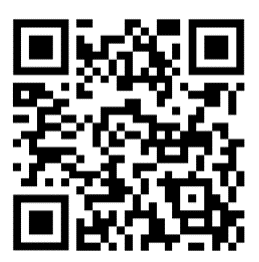 Lub na komputerze użyj tego adresu URL: https://www.geogebra.org/m/kqn5ykqqSpróbuj rozwiązać zagadkę, połącz kolorowe kropki z elementami układanki.
 Jeśli masz ochotę podjąć wyzwanie, wypróbuj ustawienie trudne .Możemy myśleć o elementach układanki jak o małych nomogramach. Korzystając z tego punktu widzenia, wyjaśnij, w jaki sposób wartości wejściowe i wyjściowe łączą się, gdy układamy elementy układanki w jednej linii.Zadanie 2: złożenie funkcjiWeź tablet lub smartfon, zeskanuj kod QR i odpowiedz na poniższe pytania: 
Lub na komputerze użyj tego adresu URL: https://www.geogebra.org/m/fxhvnnhp 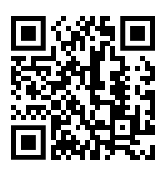 Znajdź funkcję liniową taką, by  była podaną funkcją. 
Sprawdź swoją odpowiedź za pomocą nomogramu.Wyjaśnij, w jaki sposób nomogram informuje Cię, czy Twoje rozwiązanie jest prawidłowe.